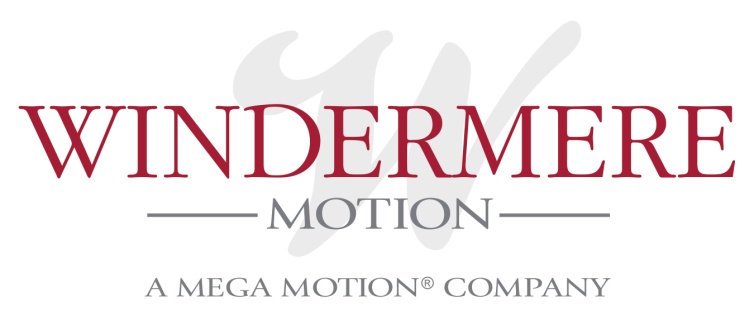 Loveseat Recliner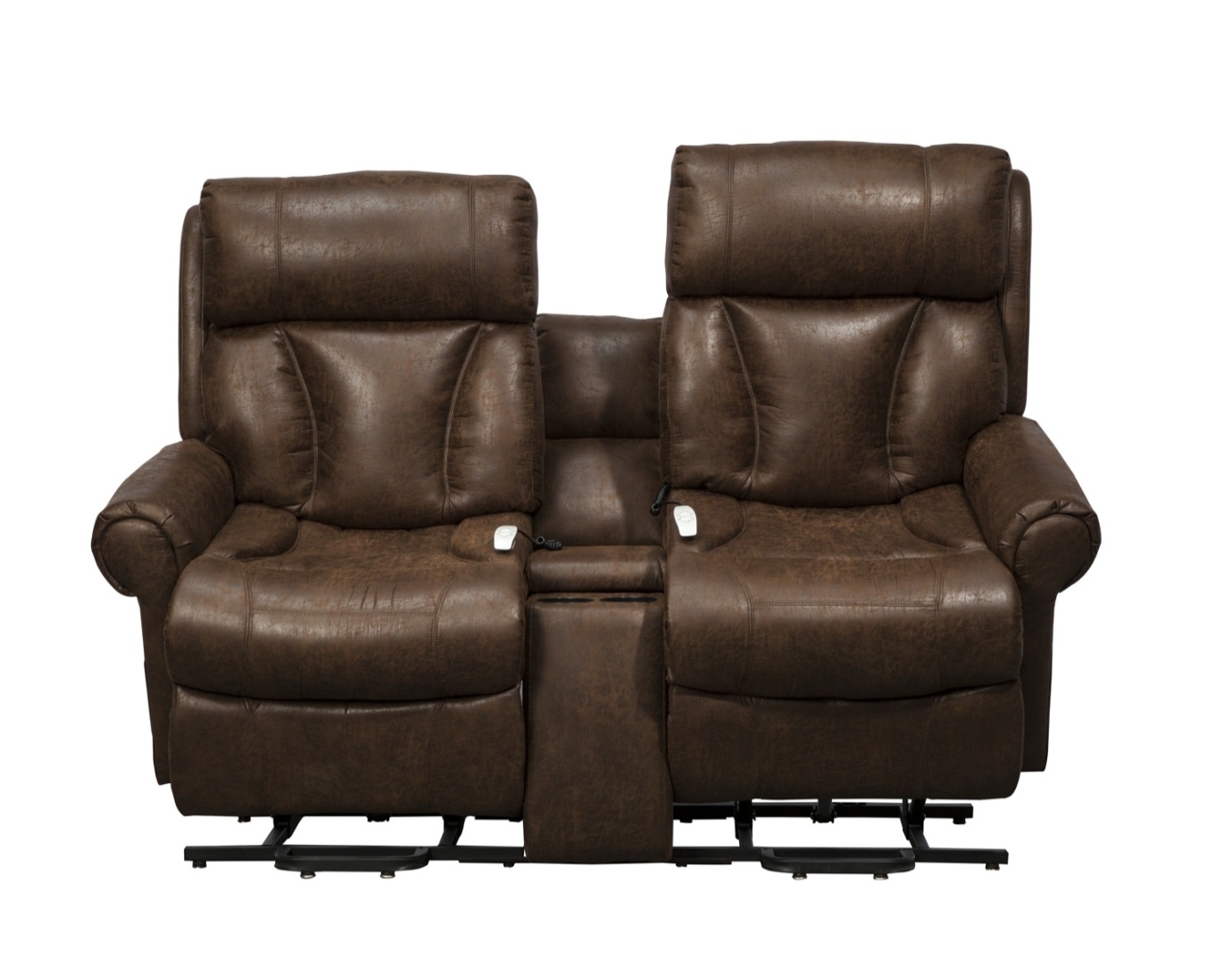 AS-9002FEATURES AND BENEFITS3-Position Recline/Lift LoveseatDouble recline/lift console loveseatEach side of the loveseat is a 3-position power recline with lift optionUnit is a wall hugger, needs to be placed only 8 inches away from the wallEach side has a 375lb maximum weight capacitySide pockets and console pocket storage Chaise pad seat constructionWarranty: 1 year parts and service and lifetime on lift frameSpecifications per side:                                                     Weight capacity: 375 lbs each side                                                      Seat Width: 20”                                                      Seat Depth: 20”                                                      Seat to Floor Height: 19”                                                      Seat Back Height: 27”                                                      Overall Width: 35”                                                      Overall Height: 46”                                                      Recommended User Height: 5’4”-6’0”Fabric Options: 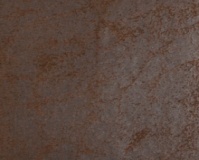 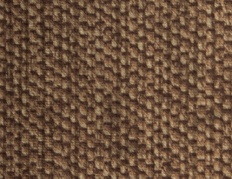 Palance Tobacco             Terry Buff